День одиннадцатый: «День экологии»Одиннадцатый день был посвящён окружающей среде. Общение с природой содействует развитию эстетических чувств, бережного отношения к окружающему миру.Начался он с беседы «Береги природу России», где ребята активно обсуждали данную тему. Также в рамках дня экологии был проведен конкурс рисунков «У моей России синие глаза». Победители этого конкурса были награждены грамотами.  Была проведена экологическая игра «Живая планета». Ребята провели на территории школы экологический и приняли участие в акции «Сад памяти».Завершился день мероприятием к дню рождения «Союзмультфильма»!  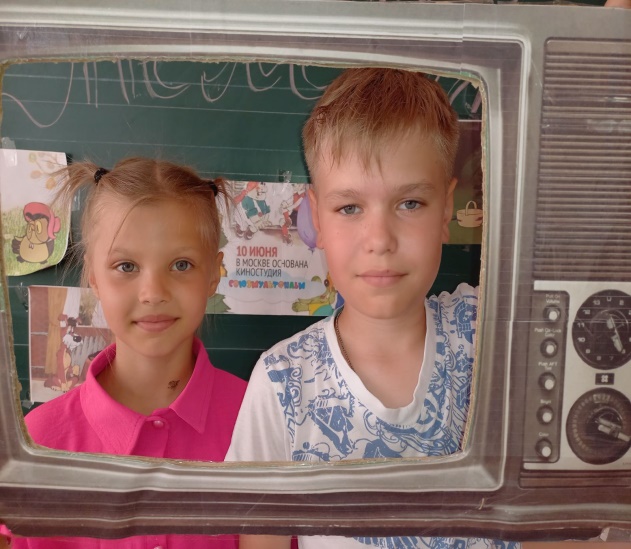 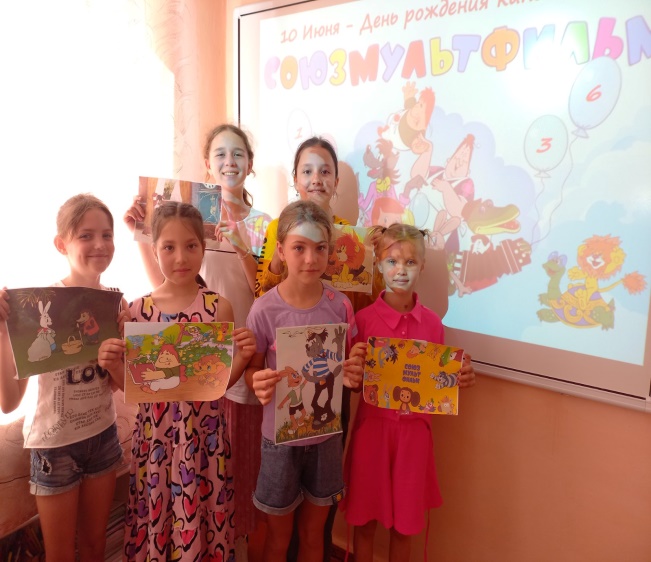 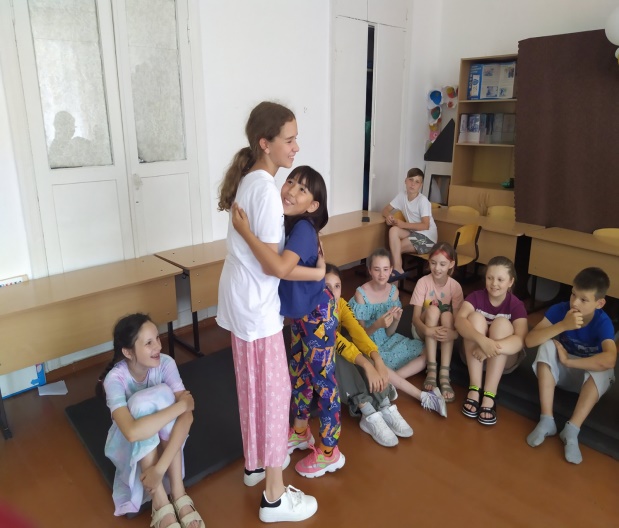 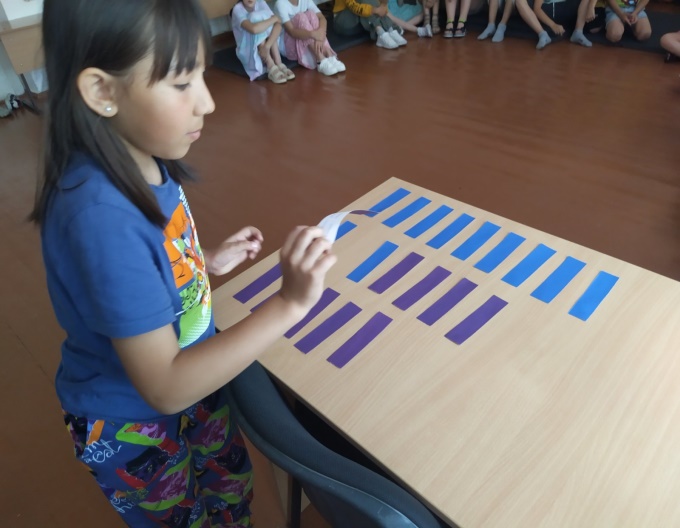 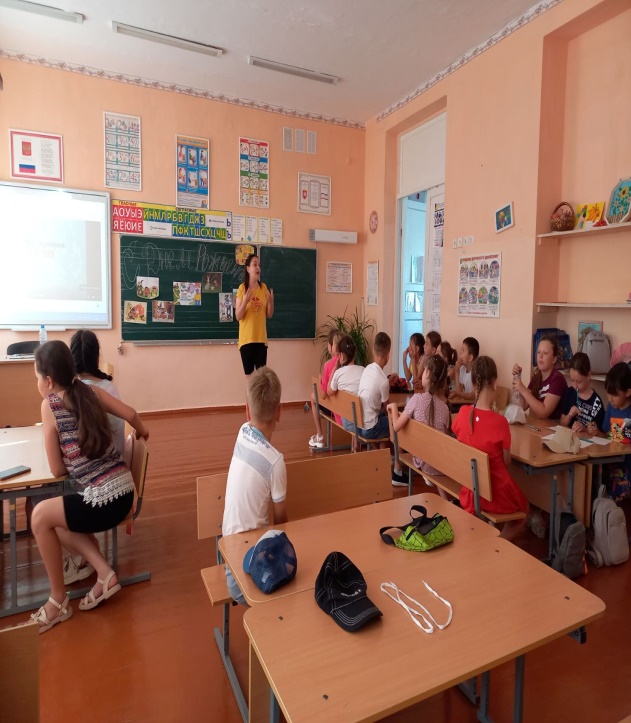 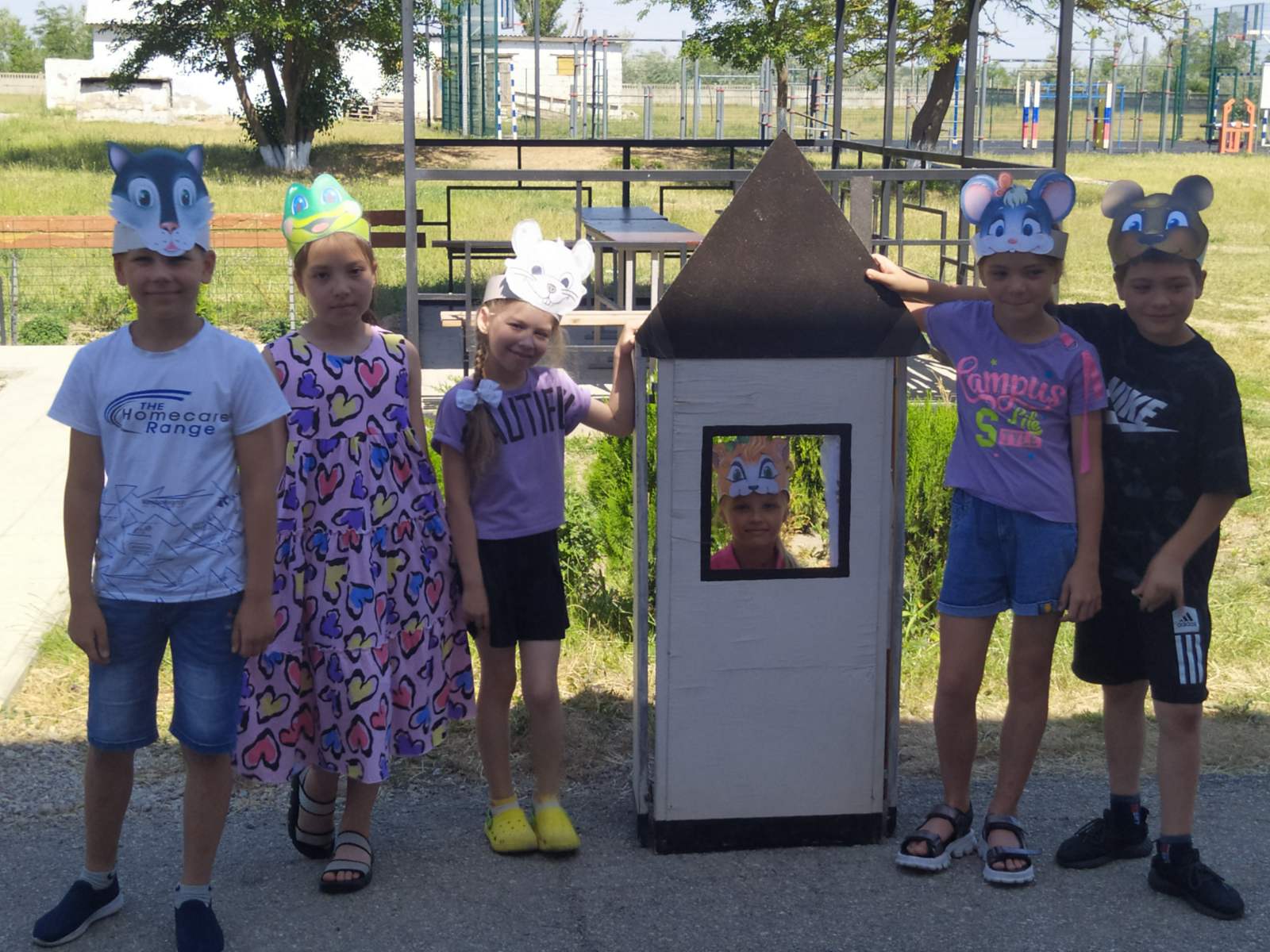 